Jelovnik 12.02. – 16.02.2024.                  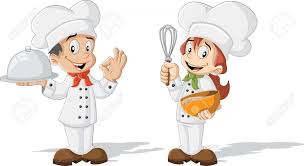 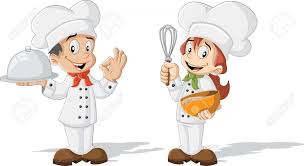 Ponedjeljak 12.02.DORUČAK : Kukuruzni kruh, pureća šunka, čaj ili kakao – alergije: polubijeli kruhUŽINA I : Sezonsko voćeRUČAK : Varivo mahune s korjenastim povrćem i junetinom, kruhUŽINA II:  Kolač od mrkve, čaj  - alergije: kolač od mrkve ( bez jaja )Utorak 13.02.DORUČAK : Raženi kruh, namaz od tune, čaj – alergije : polubijeli kruh,zdenka sir / zamjensko mlijekoUŽINA I : Krafne RUČAK : Juha od povrća, pohana piletina, riža s graškom, cikla salataUŽINA II : Sezonsko voće Srijeda 14.02.DORUČAK: Čokoladne pahuljice s mlijekom – alergije : zamjensko mlijeko / rižolinoUŽINA I : Sezonsko voćeRUČAK: Juha od rajčice s prosom, pohani odrezak iverka, povrće na maslacu UŽINA II : Polubijeli kruh, Zdenka sir, čaj Četvrtak 15.02.DORUČAK: Zobena kaša s medom – alergije :  polubijeli kruh, voćni namazUŽINA I : Sezonsko voćeRUČAK : Varivo prisiljeno zelje sa svinjetinom, palentaUŽINA II: Kolač s višnjama, čaj – alergije : kolač s višnjama ( zamjensko brašno )Petak 16.02.DORUČAK : Kruh sa sjemenkama, marmelada, čaj ili kakao UŽINA I : Sezonsko voće RUČAK : Bistra juha, pire krumpir, špinat, pečena jaja  – alergije : pileći naravni odrezak, pire i špinat sa zamjenskim mlijekomUŽINA II : Voćni jogurt – voće 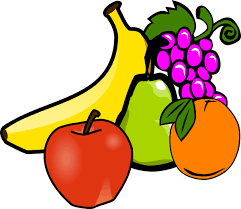 U slučaju potrebe vrtić zadržava pravo izmjene jelovnika. 